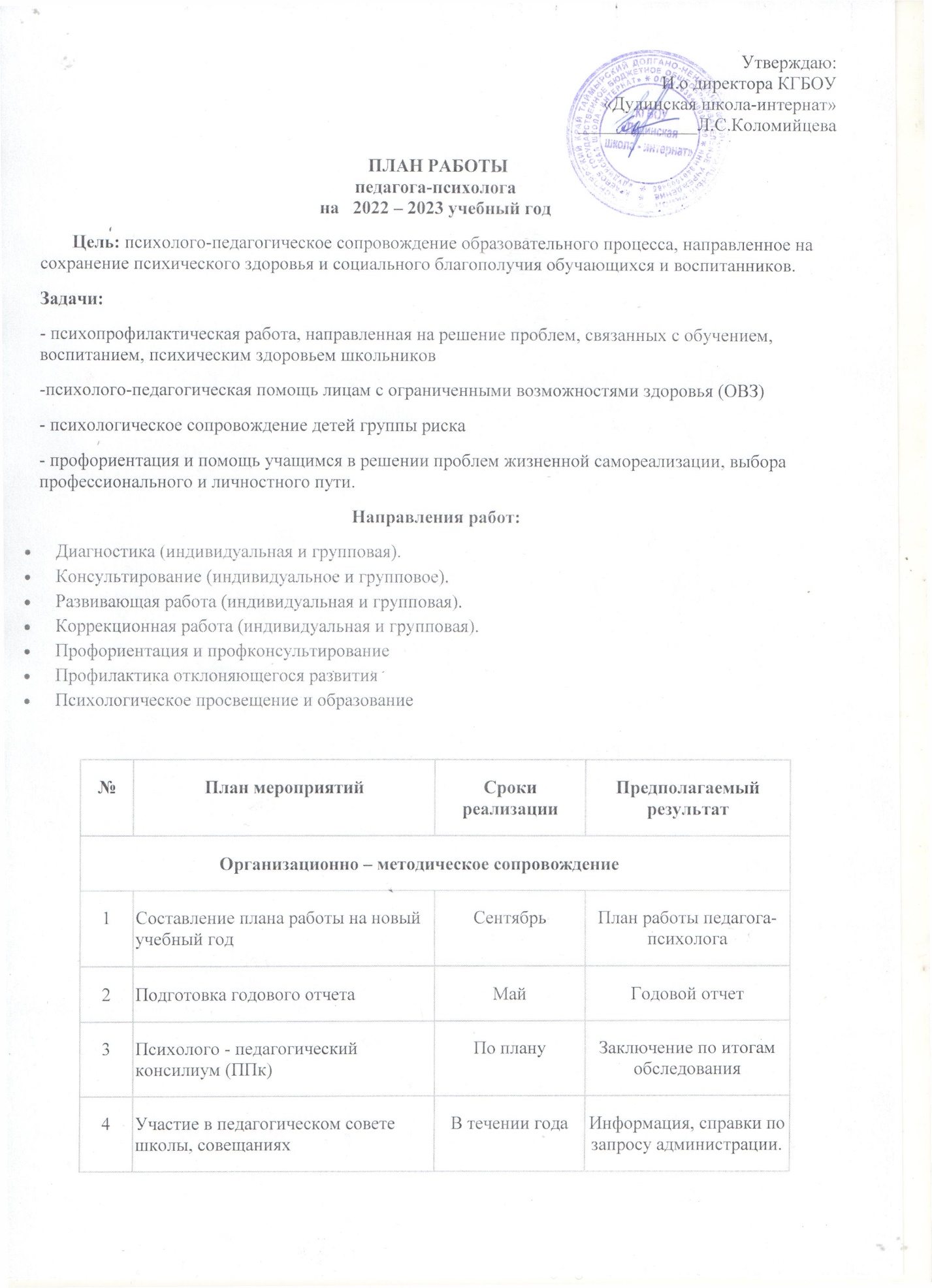 Ожидаемые результаты:            Выполнение программы психологического сопровождения будет способствовать достижению нового качества образования, адекватного современным запросам личности, общества и государства и реализации планируемых результатов АОП УО. А именно: обеспечит успешную адаптацию детей на разных ступенях обучения; положительно повлияет на организацию процесса преемственности между начальной школой и основным звеном; будет способствовать   достижению  школьниками   личностных результатов;     отслеживать становление личностных характеристик школьников в динамике; реализует  первичную профориентацию выпускников; даст возможность вовремя корректировать индивидуальный образовательный маршрут; следить за комфортностью психолого-педагогической  среды; проводить мониторинговые мероприятия по реализации планируемых результатов АОП УО.Приложение 1Программа работыпедагога-психолога по профилактике противоправного поведенияна 2022-2023у.г. КГБОУ «Дудинская школа-интернат»Цель: психологическое сопровождение и коррекция поведения детей с отклоняющимся поведением,Задачи:  - ранняя диагностика и профилактика возникновения противоправного поведения  -  преодоления кризиса в развитии детей, восстановление нарушенной адаптацииПриложение 2ПЛАН проведения профилактических мероприятий, направленных на профилактику суицидального поведения несовершеннолетних на 2022 -2023 учебный годКГБОУ «Дудинская школа-интернат» Приложение 3ПЛАН проведения профориентационных мероприятийна 2022 -2023 учебный годКГБОУ «Дудинская школа-интернат»5Подготовка и изготовление дидактического материала и психологического инструментарияВ течение годаПсихолого-диагностическая работаПсихолого-диагностическая работаПсихолого-диагностическая работаПсихолого-диагностическая работа1Изучение уровня школьной мотивации Ноябрь- декабрьУчащиеся 7,8классовЗаключение по итогам проведенного мониторинга.Разработка психологических рекомендаций2Диагностика склонностей и способностей старшеклассников с целью профориентации.Январь- февральСправка-информация3Индивидуальная углубленная диагностика учащихся с проблемами обученияВ течение годаПсихолого-педагогическая характеристика4Изучение уровня адаптации учащихся 5-х классовноябрь, майСправка-информация5Психологическая диагностика учащихся с поведенческими нарушениями, риском школьной дезадаптацииПо запросу участников образовательного процессаСправка-информация6Социально-психологическое тестирование незаконного потребления наркотических средствСентябрьАналитическая справка7Психологическая диагностика мотивации обучения   7, 8 классовПо плану школыСправка-информация8.Проведение методики на выявление интересов и склонностей «Карта интересов»Февраль- мартСправка-информация9Диагностика уровня тревожности учащихся 9-х при подготовке к сдаче экзаменовАпрельСправка-информация10Диагностические методики выявления уровня актуального развития учащихсяСентябрь- апрельЗаключение по итогам обследованияКоррекционно-развивающая работаКоррекционно-развивающая работаКоррекционно-развивающая работаКоррекционно-развивающая работа1Индивидуальные коррекционно-развивающие занятия с учащимися РАС по АООП вариант ФГОС НОО с ограниченными возможностями здоровья 8.4В течение годаРазвитие психических процессов, коммуникации и социализации2Индивидуальные и групповые коррекционно-развивающие занятия с учащимися с легкой умственной отсталостью                                     (интеллектуальными нарушениями) по АООП вариант ФГОС 1В течение годаОхрана и укрепление психологического здоровья, обеспечение успешности освоения АООП обучающимися с легкой умственной отсталостью (интеллектуальными нарушениями)3Индивидуальные занятия по развитию и коррекции с детьми, имеющими трудности в обучении и поведенииПо необходимостиРазвитие психических процессов, учебных навыков и умений4Индивидуальная или в составе группы работа с детьми группы «риска»В течение годаПо запросу участников образовательного процесса5Индивидуальные и групповые коррекционно-развивающие занятия с учащимися с умственной отсталостью (интеллектуальными нарушениями) по АООП вариант ФГОС 2 по курсу «Двигательное развитие»В течение годаМотивация двигательной активности; поддержка и развитие имеющихся движений, расширение диапазона движений и профилактика возможных нарушений. 6Занятия и тренинги по снятию эмоционального напряжения и беспокойства у обучающихся По отдельному плануБеседы, тренинги, тестирован7Профориентационная работа в рамках курса «Поверь в себя» В течение годаБеседы, тренинги, тестирован8Профилактических мероприятий, направленных на профилактику суицидального поведения несовершеннолетнихВ течение годаБеседы, тренинги, тестированПросветительская и психопрофилактическая работаПросветительская и психопрофилактическая работаПросветительская и психопрофилактическая работаПросветительская и психопрофилактическая работа1Проведение тематических классных часов по профилактике нарушений  и отклонений в психическом здоровье  обучающихсяПо согласованию с кл. руководителямиБеседы, тренинги, тестирование2Участие в организации и проведении родительского лектория по психологической тематикеПо плану школы     3Выступление на педагогических советах, совещаниях учителей, по вопросам психологической практикиПо плану школыДоклады, семинары, тренинги4Проведение общешкольных мероприятий направленные на поддержание психологического комфорта в школеПо плану школыАкции, праздники, тренинги5Мероприятия по профилактике социально-негативных явленийПо плану школыПсихологическое консультированиеПсихологическое консультированиеПсихологическое консультированиеПсихологическое консультирование1Консультирование обучающихся по итогам диагностического обследования,  индивидуальное и групповоеПо завершению процедуры диагностического обследованияГрупповые, индивидуальные формы2Консультирование педагогов по итогам диагностического обследования,  индивидуальное  и групповоеПо завершению процедуры диагностического обследованияИнформация для ПМПк3Консультирование родителей по итогам диагностического обследования,  индивидуальное  и групповоеПо завершению процедуры диагностического обследованияИнформация на классные родительские собрания4Предоставление справок, характеристик  на учащихся  по требованию администрации школы, органов опеки , СРЦН, КДН и др.По запросу№Мероприятие            Задачи:Сроки           Ответственные, класс РезультатОрганизационно - методическая работа.Организационно - методическая работа.Организационно - методическая работа.Организационно - методическая работа.Организационно - методическая работа.1Учет и выявление уч-ся «группы риска»В течение года           Ответственные и контингентФормирование банка данных2Социально-психологическое тестирование с целью выявления неблагополучия детей в семье, нарушения  взаимоотношений между взрослыми и детьми в школе, эмоциональное отвержение  со стороны сверстников.октябрьклассные руководителисоц.педагогпсихологПолучение необходимой информации.3Выявление и наблюдение за детьми с выраженным эмоциональным неблагополучием, поведенческими нарушениями, риском школьной дезадаптацииВ течение годаклассные руководителиСоц.педагогпедагог-психологПолучение необходимой информации.4Мониторинг оценки комфортности и безопасности школьной среды в 7-8 классахФевральПедагог-психологКлассныеруководит елиСправка5Участие в работе ППкПо плану школыПредставление на учеников снарушением адаптацииРабота с педагогическими кадрами.Работа с педагогическими кадрами.Работа с педагогическими кадрами.Работа с педагогическими кадрами.Работа с педагогическими кадрами.1Участие в работе МО классных руководителей, МО воспитателей по проблеме.По плану школыОбмен опытом, получение информации.2Участие в работе ППкПо плану школыПредставление на учеников с нарушением адаптацииПрофилактическая работа с обучающимисяПрофилактическая работа с обучающимисяПрофилактическая работа с обучающимисяПрофилактическая работа с обучающимисяПрофилактическая работа с обучающимися1Изучение психолого-возрастных особенностей подростков, попавших в группу риска.В течение года           Учащиеся «группы риска»Отслеживание поведения уч-сяИндивидуальные профилактические беседы с уч-ся.          По факту выявления отклоняющегося поведенияФормирования умения принимать себя, свои достоинства и недостатки, принимать  и понимать других людей.2Занятие с элементами тренинга. Беседы «Моя самооценка», «Поверь в себя и в свои возможности»2 четверть7-8 класс3Психологические игры2 четверть7-8 классПредоставления детям опыта межличностного взаимодействия.4Занятие с элементами тренинга. Беседы «Как стать успешным»3 четверть8 классФормирование положительного самовосприятия, повышение самооценкиРабота с родителямиРабота с родителямиРабота с родителямиРабота с родителями1Сообщение на общешкольном родительском собрании по теме:         « Нарушение поведения у школьников.  Риск возникновения саморазрушающего поведения»1 четверть7-8 клПрофилактика внутрисемейных взаимоотношений2Классные родительские собрания по итогам психологических исследованийВ теч года7-8 клПросвещение и консультации родителей3Индивидуальные консультации для родителей.По необходимостиПсихологическая помощь№ п\пНазвание мероприятияСрокиОтветственныеПросветительская работа с обучающимися. Просветительская работа с обучающимися. Просветительская работа с обучающимися. Просветительская работа с обучающимися.  1Классные часы, по профилактике эмоционального неблагополучия, суицидальных намерений:-  Кл. час «В моей жизни много разного: и хорошего, и трудного» 5класс;- Беседа «Урок доброты» 6 класс- Кл час «Познай самого себя» 7 класс- Кл. час «Что значит жить достойно?»» 8 класс- Беседа «Я выбираю жизнь» 9 классОктябрь Медиаторы школы2Организация внеурочной занятости несовершеннолетних:- занятость в кружках;- участие в общешкольных, городских, муниципальных мероприятияхВ течение учебного годаКлассные руководители, педагог-организаторвоспитатели3Информирование учащихся и их родителей сведения о работе телефона экстренной психологической помощи для детей и подростков, оказавшихся в трудной жизненной ситуации, а также о работе школьной службы медиации.СентябрьПедагоги-психологи4Социально-психологическое тестирование, направленное на выявление склонности подростков к вовлечению к употреблению психоактивных веществОктябрьПедагоги-психологи, социальный педагог5Акция к дню пожилого человека«Неделя добра- эстафета добрых дел»Октябрьсоциальный педагог6Творческая акция (конкурс рисунков)«Как прекрасен этот мир»НоябрьКлассные руководители, педагог-организаторвоспитатели7Цикл занятий по формированию законопослушного поведения, формирующие у учащихся такие понятия, как «ценность жизни», «цели и смысл жизни, а также индивидуальных приемов психологической помощи:5 класс – беседа «Права и обязанности6 класс –деловая игра «Суд присяжных»7 класс – беседа с элементами тренинга «Конфликт, как его не допустить»8 класс – беседа «Ответственность несовершеннолетних»9 класс – тренинг «Стратегия поведения в конфликте»ДекабрьМедиаторы школы8Анкетирование «Оценка эмоциональной устойчивости» с использованием опросника Г.Айзенка.Февраль  Педагоги-психологи9Классные часы, направленные на формирование у учащихся позитивного образа Я (раскрытие темы ценности жизни, индивидуальной неповторимости каждого человека, о позитивном прогнозе будущего, умении программировать свой успех- с конкретными примерами и фактами из жизни, художественной литературы и СМИ)Февраль – март Классные руководители10Индивидуальная работа социального педагога, педагога-психолога с учащимися, находящимися в «группе риска» по профилактике суицидального поведения:- коррекция отклонений, через индивидуальные беседы с целью помощи в осознании собственных ценностей и смысла жизни, развития уверенности в себе, совершенствование навыков успешного взаимодействия с окружающими, формирование созидательной и активной жизненной позиции;- формирование и развитие позитивных форм поведения, взаимоотношений и т.д.В течение года Педагог-психолог, социальный педагог № п\пМероприятияСрокиОтветственныеПросветительская работа с родителями в рамках «Родительского всеобуча»Просветительская работа с родителями в рамках «Родительского всеобуча»Просветительская работа с родителями в рамках «Родительского всеобуча»Просветительская работа с родителями в рамках «Родительского всеобуча»1Организация работы по профилактике раннего семейного неблагополучия(наблюдение за семьями и выявление неблагополучия в семье.)В течение годаКлассные руководители  3Профилактическая работа с семьями по предупреждению суицидального поведения среди несовершеннолетних на основании ранее проведенного тестирования.В течение годаКлассные руководители, педагог - психолог4Постоянная консультативная психологическая помощь семьям и подросткам в целях предупреждения у школьников нервно-психических расстройств.В течение годаПедагог-психолог5Родительское собрание «Подготовка к экзаменам. Как противостоять стрессу» 9 кл.Март – апрель Классный руководитель совместно с психологом № п\пМероприятияСрокиОтветственныеПросветительская работа с педагогамиПросветительская работа с педагогамиПросветительская работа с педагогамиПросветительская работа с педагогами1Обеспечение классных руководителей памятками «Признаки депрессии у детей. Факторы суицидального риска»Октябрь Педагоги-психологи2Методические рекомендации по проведению классными руководителями классного часа «Детям о поведении в трудных эмоциональных ситуациях», направленного на формирование жизнеутверждающих установок у детейДекабрьСпециалисты школы3Методическая работа с классными руководителями среднего и старшего звена школы «Профилактика суицидального поведения у подростков».В течение годаПедагоги-психологи№Содержание деятельностиДатапроведенияКлассОтветственныеОрганизационная работаОрганизационная работаОрганизационная работаОрганизационная работаОрганизационная работа1.Проведение занятий с элементами тренинга по профориентациив течение года8-9педагог-психолог2.Подбор материала по профориентации:«В мире профессий» «Слагаемые выбора профессии» «Куда пойти учиться»октябрь 4-5-6у78-9педагог-психолог3.Осуществление взаимодействия с районным центром занятостив течение года8-9педагог-психолог4.Организация экскурсий на предприятия городав течение года8-9классные руководителиРабота с педагогическими работникамиРабота с педагогическими работникамиРабота с педагогическими работникамиРабота с педагогическими работникамиРабота с педагогическими работниками1.Разработка рекомендаций классным руководителям по планированию профориентационной работы с обучающимися различных возрастных группсентябрьпедагог-психолог2.Организация  консультаций для педагогов по изучению личности школьника «Исследование готовности обучающихся к выбору профессии», «Изучение личностных особенностей и способностей обучающихся», «Изучение профессиональных намерений и планов обучающихся»в течение годапедагог-психологРабота с родителямиРабота с родителямиРабота с родителямиРабота с родителямиРабота с родителями1.Родительский лекторий по теме: «Роль семьи в правильном профессиональном самоопределении»ноябрь7-9педагог-психолог2.Индивидуальные консультации с родителями по вопросу выбора профессий обучающимисяв течение года9педагог-психолог3.Родительское собрание «Помощь семьи в профессиональной ориентации ребёнка»февраль8педагог-психолог4.Информирование обучающихся и родителей о проведении Дней открытых дверей в учебных заведенияхв течение года9педагог-психологРабота с обучающимисяРабота с обучающимисяРабота с обучающимисяРабота с обучающимисяРабота с обучающимися1.Организация и проведение классных часов «В мире профессий»по плану воспитательной работы7-9Классные руководители2.Проведение серий классных часов:«Сто дорог – одна твоя»«Я и моя будущая профессия»«Как претворить мечты в реальность»по плану воспитательной работы7-9Классные руководители3.Организация тестирования и анкетирования обучающихся с целью выявления профессиональной направленностипо плану педагога- психолога8-9Педагог-психолог4.Знакомство с профессиями на урокахв течение года5-9Учителя-предметники5.Организация встреч со специалистами различных профессийсентябрь- декабрь6-9Классные руководители6.Проведение диагностики по выявлению интересов обучающихсяв течение года7-9Педагог-психолог7.Организация экскурсий на предприятия городав течение года5-9Классные руководители